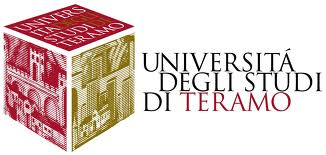 Area Didattica e Servizi agli StudentiUfficio Mobilità e Relazioni Internazionali	Mobilità internazionale Extra-UE (ai sensi dell’art. 45 del D.P.R 445/2000)Il/La sottoscritto/a Cognome ____________________ Nome__________________, matr. n._______________telefono mobile ____________________ e mail _____________@____________, attualmente iscritto presso l’Università degli Studi di Teramo, al del corso di laurea □ triennale □ magistrale □ magistrale a ciclo unico □ dottorato Corso di Laurea in  ________________________________ Facoltà di __________________________, risultato idoneo nelle graduatorie per l’attribuzione delle borse  di Mobilità internazionale Extra-UE per l’a.a. 20__/20__,DICHIARASotto la propria responsabilità:□ di essere regolarmente iscritto/a all’a.a. 2019/2020□ che le informazioni fornite nelle propria domanda di partecipazione al Bando corrispondono al vero-  di essere consapevole che:la durata minima ammissibile di permanenza all’estero è di tre mesi (90 giorni completi)  per mobilità per studio/ricerca tesi e di due mesi (60 giorni completi) per mobilità per traineeship;l’interruzione anticipata del periodo di mobilità programmato può comportare la restituzione di tutta o parte della borsa proporzionalmente al periodo di mobilità non effettuato.Tanto premesso il sottoscritto DICHIARA□ DI ACCETTARE la mobilità: per Studio/ricerca □  per Traineeship  □  presso:_________________________________(Istituzione ospitante) dal____/__/____al____/__/____(periodo presunto della mobilità) e  di impegnarsi a sottoscrivere tutti documenti obbligatori prima della partenza (Accordo finanziario/Learning Agreement) □ DI RINUNCIARE alla mobilità per Studio/ricerca □  per Traineeship  □  presso:_________________________________(Istituzione ospitante) per i seguenti motivi________________________________________________________Luogo e data								Firma				_______________________                                  				________________________Nota: l’accettazione, pena la decadenza dalla borsa, essere inviata entro giorni 5 dalla data di pubblicazione delle graduatorie alla pagina: https://unite.e-admission.eu/ per scanner all’indirizzo: gcacciatore@unite.it  / spalombieri@unite.itInformativa in materia di protezione dei dati personaliTutti i dati personali raccolti saranno trattati con e senza l’ausilio di strumenti elettronici per le finalità della presente procedura e degli eventuali procedimenti connessi in modo da garantirne la sicurezza, l’integrità e la riservatezza e in conformità alle disposizioni previste dalla normativa vigente ed in particolare dal Regolamento UE 2016/679 e dal d.lgs. n. 196/2003 e s.m.i.. Per l’esercizio dei diritti, di cui al Capo III del Regolamento UE 2016/679, relativi alla presente procedura l’interessato potrà rivolgersi al Responsabile della protezione dei dati presso l’Università degli Studi di Teramo contattabile all’indirizzo mail rpd@unite.it Università degli Studi di Teramo - Ufficio Mobilità e Relazioni – Responsabile Dott.ssa Giovanna Cacciatore
 Campus universitario di Coste Sant'Agostino - Via R.Balzarini 1 - 64100 Teramo (Italia)- Fax 0039.861.266328 – e-mail: - gcacciatore@unite.it-MODULO ACCETTAZIONE/RINUNCIA BORSA (da compilare tramite PC)